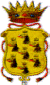 POZZUOLI AIUTAEMERGENZA COVID – 19 Autocertificazione per Buono SpesaIl/la sottoscritto/a ________________________________ Nato/a a ______________________il_______________Residente in Pozzuoli, alla Via/Piazza  _______________ con recapito telefonico fisso  ___ ____________________ cellulare ____ _______________, con nucleo familiare composto da n°_____  persone, di cui n° minori __________,         con la seguente caratteristica (specificare): __________________________________________________________IN QUALITA’ DI INTESTATARIO DI SCHEDA ANAGRAFICA n° _______DICHIARA SOTTO LA PROPRIA RESPONSABILITÀ CHE IL PROPRIO NUCLEO FAMILIARE:è in condizione di riconosciuta indigenza in quanto Beneficiario del Pacco Alimentare 	                                  SI    NO Se SI, il beneficio è stato attribuito a: ________________________________è in condizione di riconosciuta indigenza in quanto Richiedente e non Beneficiario del Pacco Alimentare    SI    NO Se SI, il beneficio è stato richiesto da: ________________________________è in condizione di riconosciuta indigenza in quanto beneficiario di Contributi Economici Straordinari	     SI    NO Se SI, il beneficio è stato attribuito a: ________________________________è in condizione di riconosciuta indigenza in quanto beneficiario del Reddito di Cittadinanza 		      SI    NO           Se SI, il Reddito è percepito da ________________________ per l’importo mensile non superiore a 500 Euro e nello specifico pari a Euro: _______________________è in condizione di indigenza in quanto (specificare) _______________________________________DICHIARA, INOLTRE, SOTTO LA PROPRIA RESPONSABILITÀ CHE IL PROPRIO NUCLEO FAMILIAREE’ IN CONDIZIONE DI PRECARIETA’ ECONOMICA PER UNO O PIU’ DEI SEGUENTI CASI:Il Nucleo Familiare percepisce un unico reddito rappresentato da pensione minima sociale	      SI    NO           Di essere l’unico percettore di reddito dell’intero Nucleo Familiare:				      SI    NO           Se SI, il proprio reddito ammonta ad Euro ____________________ Se NO, indicare i redditi che il Nucleo Familiare percepisce: Per un ammontare complessivo di Euro: _________________Il Nucleo Familiare possiede Rendite Patrimoniali 		   			      	                    SI   NOSe SI la Rendita Patrimoniale del Nucleo Familiare ammonta ad Euro:_______________ Il Nucleo Familiare possiede Depositi Bancari e/o Postali non superiori a Euro 10.000 	  	                     SI   NOSpecificare l’ammontare del Deposito Bancario e/o Postale del Nucleo Euro: _____________Uno o più componenti del Nucleo Familiare sono Beneficiari del Bonus INPS previsto dal DPCM 18 del 17/03/2020 – Cura Italia  	  							                     SI   NOSe SI con la seguente specifica: Nome ___________ Cognome ___________ Nome ___________ Cognome ___________  Nome ___________ Cognome ___________ L’intero Nucleo Familiare è attualmente in stato di Inoccupazione   			        	                     SI   NOUno o più componenti del Nucleo Familiare sono attualmente in stato di disoccupazione 	                     SI   NO Se SI con la seguente specifica: Nome ___________ Cognome ___________ disoccupato dal _ _/_ _/_ _ _ _ precedentemente dipendente presso__________________________ con mansione di ___________________________Nome ___________ Cognome ___________ disoccupato dal _ _/_ _/_ _ _ _ precedentemente dipendente presso__________________________ con mansione di ___________________________Nome ___________ Cognome ___________ disoccupato dal _ _/_ _/_ _ _ _ precedentemente dipendente presso__________________________ con mansione di ___________________________Uno o più componenti del Nucleo Familiare percepisce un ammortizzatore sociale dell’importo non superiore a 500 Euro									           			                     SI   NOSe SI con la seguente specifica: Nome _______________ Cognome ________________   Tipo di Ammortizzatore: ________________ con reddito mensile pari a: _____________Nome _______________ Cognome ________________   Tipo di Ammortizzatore: ________________ con reddito mensile pari a: _____________Nome _______________ Cognome ________________   Tipo di Ammortizzatore: ________________ con reddito mensile pari a: _____________Di essere attualmente in stato di disoccupazione per effetto dei provvedimenti restrittivi dettati dal contenimento dell’emergenza sanitaria.							                    SI    NO           Se SI con la seguente specifica: Nome ___________ Cognome ___________ disoccupato dal _ _/_ _/_ _ _ _ precedentemente dipendente presso__________________________ con mansione di ___________________________Nome ___________ Cognome ___________ disoccupato dal _ _/_ _/_ _ _ _ precedentemente dipendente presso__________________________ con mansione di ___________________________Nome ___________ Cognome ___________ disoccupato dal _ _/_ _/_ _ _ _ precedentemente dipendente presso__________________________ con mansione di ___________________________Il sottoscritto consapevole delle conseguenze penali a cui può andare incontro previste in caso di dichiarazioni mendaci (Legge 445/00) e sulla decadenza del beneficio eventualmente conseguito.RICHIEDE LA CONCESSIONE DEL BENEFICIO DEL BUONO SPESAe autorizza fin da ora il componente del NF: _____________ in quanto personalmente Impossibilitato per il seguente motivo: ______________Pozzuoli, _ _/_ _/_ _ _ _							Il RichiedenteAutorizzo il trattamento dei miei dati personali ai sensi dell’art. 13 del Decreto Legislativo 30 giugno 2003, n. 196 “Codice in materia di protezione dei dati personali” e dell’art. 13 del GDPR (Regolamento UE 2016/679) come modificato dal D.Lgs. 101/2018Pozzuoli, _ _/_ _/_ _ _ _							Il Richiedente Allego al ritiro del BUONO SPESA Copia del proprio documento di Identità – Copia del documento di Identità del componente autorizzato